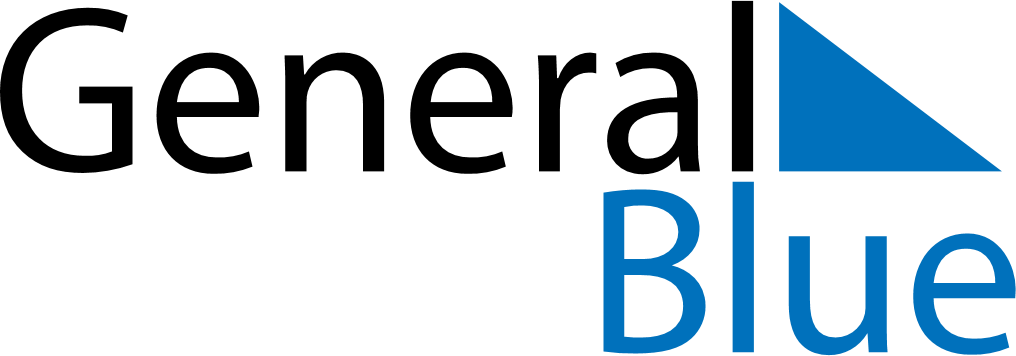 Weekly CalendarMay 19, 2019 - May 25, 2019Weekly CalendarMay 19, 2019 - May 25, 2019Weekly CalendarMay 19, 2019 - May 25, 2019Weekly CalendarMay 19, 2019 - May 25, 2019Weekly CalendarMay 19, 2019 - May 25, 2019Weekly CalendarMay 19, 2019 - May 25, 2019SundayMay 19MondayMay 20TuesdayMay 21WednesdayMay 22ThursdayMay 23FridayMay 24SaturdayMay 25